Choose Your Own Adventure  FractionsWhat is the lowest common factor between 5  and 3?  Reduce to lowest terms.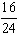 Determine the answer to the diagram, in lowest terms. 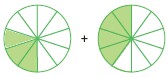 Subtract  .  Reduce the answer to lowest terms.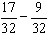 Add . Reduce the answer to lowest terms. 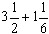 Choose Your Own Adventure  Fractions, Decimals & Percents  Which number is the smallest in value?  ½,    ¾,   37%,  0.78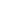 Roberta has $1200 in the bank.   Anwar has 75% MORE than Roberta. How much does Anwar have?  Fill in the missing values: Jordan ate of a pizza. Freda ate 0.3 of the pizza and Jonas ate 40% of it. How much of the pizza was left? (in percent)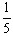 Concept 1: Fraction OperationsConcept 1: Fraction OperationsConcept 1: Fraction OperationsConcept 1: Fraction OperationsBeginningDevelopingAccomplishedExemplaryDoes not demonstrate a basic understanding of concept.  Substantial errors throughout.Basic understanding of concepts.  Errors and inconsistency reveal some missing understanding of the concepts. Solid understanding of concepts.  Most answers are correct with only a few errors. Complete and in depth understanding of concepts.  Concept 2: Fractions, Decimals and PercentsConcept 2: Fractions, Decimals and PercentsConcept 2: Fractions, Decimals and PercentsConcept 2: Fractions, Decimals and PercentsBeginningDevelopingAccomplishedExemplaryDoes not demonstrate a basic understanding of concept.  Substantial errors throughout.Basic understanding of concepts.  Errors and inconsistency reveal some missing understanding of the concepts. Solid understanding of concepts.  Most answers are correct with only a few errors. Complete and in depth understanding of concepts.  FractionDecimal NumberPercent¼0.7520%